					 CONCOURS D’ENTRÉE 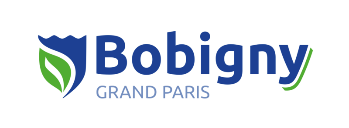 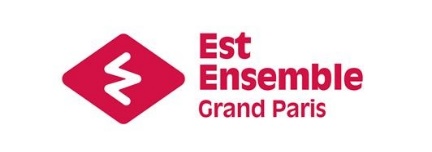 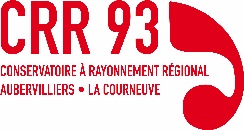 ‘Classe Prépa musique 93’ Cycle Préparatoire à l’Enseignement Supérieur (CPES) & Cycle Spécialisé (DEM / CP-DEM)Année scolaire 2021/2022Session de Septembre-Octobre 2021Pour les conservatoires de Montreuil et PantinDOSSIER D’INSCRIPTIONIDENTITÉ DU.DE LA CANDIDAT.ECivilité : Mme   M. Nom :    Prénom :  Nationalité : Date et lieu de naissance : Téléphone (domicile) : Téléphone (portable) : Courriel (lettres majuscules) : Adresse : Code Postal :  Ville : Pays : SITUATION SCOLAIRE DU.DE LA CANDIDAT.EScolarité en cours (établissement, ville et niveau scolaire actuel) : RESPONSABLE LÉGAL.E DU.DE LA CANDIDAT.E MINEUR.E (le cas échéant)Civilité : F  H   Nom : Prénom : Adresse : Courriel (lettres majuscules) : Code Postal : Ville : Pays : Téléphone (domicile) : Téléphone (portable) : RENSEIGNEMENTS PÉDAGOGIQUESQuel est l’établissement demandé dans le présent dossier ?CRD de Montreuil	CRD de Pantin	Quelle orientation choisissez-vous ?Classe Préparatoire Diplômante DEM (CP-DEM)	Cycle Préparatoire à l’Enseignement Supérieur (CPES) 	Je souhaite suivre les deux orientations DEM + CPES  	Discipline dominante demandée : Nom et prénom de l’enseignant.e souhaité.e (facultatif) : Niveau obtenu en Formation Musicale (cycle, année) : Nombre d’années de pratique instrumentale ou vocale : Brevet d’Etudes Musicales (BEM) validé ? Oui  Non Certificat d’Etudes Musicales (CEM) validé ? Oui  Non Unités d’Enseignement (U.E.) ou de Valeur (UV) du DEM déjà obtenues :Nom du dernier établissement fréquenté :Ville :   CRR          CRD         CRC          Conservatoire non classé        autreAvez-vous déposé un dossier de candidature en 3ème cycle spécialisé ou classe préparatoire à l’enseignement supérieur dans un autre CRD ou CRR ? Oui  Non Si oui, merci de préciser le nom de l’établissement : ÉPREUVES DU CONCOURS : Voir document « Programme des épreuves » en annexe téléchargeable également sur les sites internet : CRD de Montreuil et CRD de Pantin : www.est-ensemble.fr/les-conservatoiresProgramme présenté par le.la candidat.e : Formation musicaleUne épreuve obligatoire de formation musicale est intégrée au concours d’entrée en CPES uniquement.  Il s’agit d’une épreuve écrite et orale (voir contenus précis dans le document ‘Programme des épreuves)Précisions concernant les pianistes accompagnateurs - Candidat.e.s pour le réseau des conservatoires d’Est Ensemble :Je demande un pianiste accompagnateur et m’engage à envoyer les partitions à l’avance.Je dispose déjà d’un pianiste accompagnateur. - Candidat.e.s extérieur.e.s au réseau des conservatoires d’Est Ensemble :  Je demande un pianiste accompagnateur et m’engage à envoyer les partitions à l’avance. Je dispose déjà d’un pianiste accompagnateur. Pour un meilleur traitement de votre dossier, merci d’indiquer ci-dessous toute information complémentaire que vous jugeriez utile de nous communiquer Je soussigné.e  représentant.e légal.e du.de la candidat.e.. ou en tant qu’élève majeur.e, certifie l’exactitude des informations communiquées. Fait à . le  Signature : Concours d’entrée ‘Classe Prépa musique 93’ et Cycle spécialiséDates des concoursLes résultats seront annoncés par voie d'affichage à l'issue des concours ou Le cas échéant, à l’issue de la réunion de la commission d’admission du CPES.MODALITÉS D’INSCRIPTION Le dossier d’inscription complété, signé et accompagné de toutes les pièces demandées, est à envoyer exclusivement par mail sur l’adresse courriel suivante concours.cpescpdem@est-ensemble.fr, du 23 août 2021 au 12 septembre 2021au plus tard, sauf pour la direction de chœur pour laquelle le dossier doit parvenir au plus tard le 3 septembre:LISTE DES DOCUMENTS À FOURNIR IMPÉRATIVEMENT Le dossier d’inscription renseignéUne photocopie des derniers diplômes, attestations, unités d’enseignements obtenus Une photocopie d’une pièce d’identité en cours de validitéUne photocopie d’un justificatif de domicile de moins de 6 moisPour les candidat.e.s de langue maternelle non francophone : une attestation de langue française de             niveau B1Attention : les dossiers incomplets ou illisibles ne seront pas traités.Les épreuves sont communes aux 2 conservatoiresAttention→ Toutes les demandes d’inscription, quel que soit l’établissement demandé,  sont à déposer ou envoyer au :Conservatoire  de Pantin 2, rue Sadi Carnot, 93500 Pantin01 83 74 57 40conservatoire.pantin@est-ensemble.fr www.est-ensemble.fr/les-conservatoires→ Sauf pour l’épreuve de direction de chœur, toutes  les épreuves se déroulent, au :Conservatoire Nadia et Lili Boulanger de Noisy-le-Sec 41, rue Saint Denis, 93130 Noisy le Sec01 83 74 58 80Lundi 13 septembre 2021-Ecrit : 10h-13h (sans jury)-Oral : 14h-16h (en présence du jury) Direction de chœur Jeudi 23 septembre 2021, 9h00-16h00PianoLundi 27 septembre 2021, 9h00-22h00 Basson, cor, hautbois : Lundi 4 octobre 2021, 9h00 - 22h00Alto, Contrebasse, violon, VioloncelleJeudi 7 octobre, 9h00-16h00Accordéon, Saxophone, TubaUniquement pour les candidat.e.s  CPES -Vendredi 8 octobre 2021 14h-18H : oraux et 18h30-19h30 : écritEpreuves de FM - A l’issue de chaque épreuveEntretien